Eastern Shore Rural Health System, Inc.
Autorización para la revelación de información/obtención de registros médicos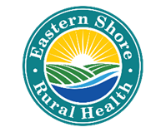 Información solicitada para: Información solicitada para: Información solicitada para: Información solicitada para: Información solicitada para: Información solicitada para: Información solicitada para: Información solicitada para: Información solicitada para: Información solicitada para: Información solicitada para: Información solicitada para: Información solicitada para: Información solicitada para: Información solicitada para: Información solicitada para: Información solicitada para: Información solicitada para: Nombre del paciente:Fecha de nacimiento (día/mes/año):Fecha de nacimiento (día/mes/año):Fecha de nacimiento (día/mes/año):Fecha de nacimiento (día/mes/año):Fecha de nacimiento (día/mes/año):Fecha de nacimiento (día/mes/año):Fecha de nacimiento (día/mes/año):Nombre anterior: N.º de expediente médico:N.º de expediente médico:N.º de expediente médico:N.º de expediente médico:N.º de expediente médico:N.º de expediente médico:N.º de expediente médico:Dirección: Ciudad:Ciudad:Estado:Código postal:Código postal:Código postal:Teléfono de contacto durante el día:Email:Email:Por la presente autorizo a 	a revelar mi información médica protegida aPor la presente autorizo a 	a revelar mi información médica protegida aPor la presente autorizo a 	a revelar mi información médica protegida aPor la presente autorizo a 	a revelar mi información médica protegida aPor la presente autorizo a 	a revelar mi información médica protegida aPor la presente autorizo a 	a revelar mi información médica protegida aPor la presente autorizo a 	a revelar mi información médica protegida aPor la presente autorizo a 	a revelar mi información médica protegida aPor la presente autorizo a 	a revelar mi información médica protegida aPor la presente autorizo a 	a revelar mi información médica protegida aPor la presente autorizo a 	a revelar mi información médica protegida aPor la presente autorizo a 	a revelar mi información médica protegida aPor la presente autorizo a 	a revelar mi información médica protegida aPor la presente autorizo a 	a revelar mi información médica protegida aPor la presente autorizo a 	a revelar mi información médica protegida aPor la presente autorizo a 	a revelar mi información médica protegida aPor la presente autorizo a 	a revelar mi información médica protegida aPor la presente autorizo a 	a revelar mi información médica protegida aNombre    Eastern Shore Rural Health System, Inc.Nombre    Eastern Shore Rural Health System, Inc.Nombre    Eastern Shore Rural Health System, Inc.Nombre    Eastern Shore Rural Health System, Inc.Nombre    Eastern Shore Rural Health System, Inc.Nombre    Eastern Shore Rural Health System, Inc.NombreNombreNombreNombreNombreNombreNombreNombreNombreNombreNombreNombreDirección  9159 Franktown Rd.    P.O. Box 9Dirección  9159 Franktown Rd.    P.O. Box 9Dirección  9159 Franktown Rd.    P.O. Box 9Dirección  9159 Franktown Rd.    P.O. Box 9Dirección  9159 Franktown Rd.    P.O. Box 9Dirección  9159 Franktown Rd.    P.O. Box 9DirecciónDirecciónDirecciónDirecciónDirecciónDirecciónDirecciónDirecciónDirecciónDirecciónDirecciónDirecciónCiudad, estado y código postal  Franktown, VA  23354Ciudad, estado y código postal  Franktown, VA  23354Ciudad, estado y código postal  Franktown, VA  23354Ciudad, estado y código postal  Franktown, VA  23354Ciudad, estado y código postal  Franktown, VA  23354Ciudad, estado y código postal  Franktown, VA  23354Ciudad, estado y código postalCiudad, estado y código postalCiudad, estado y código postalCiudad, estado y código postalCiudad, estado y código postalCiudad, estado y código postalCiudad, estado y código postalCiudad, estado y código postalCiudad, estado y código postalCiudad, estado y código postalCiudad, estado y código postalCiudad, estado y código postalTeléfono  757-442-4819  Correo Electronico medicalrecords@esrh.orgTeléfono  757-442-4819  Correo Electronico medicalrecords@esrh.orgTeléfono  757-442-4819  Correo Electronico medicalrecords@esrh.orgTeléfono  757-442-4819  Correo Electronico medicalrecords@esrh.orgTeléfono  757-442-4819  Correo Electronico medicalrecords@esrh.orgTeléfono  757-442-4819  Correo Electronico medicalrecords@esrh.orgTeléfonoTeléfonoTeléfonoTeléfonoTeléfonoTeléfonoTeléfonoTeléfonoTeléfonoTeléfonoTeléfonoTeléfonoFax  757-442-9505Fax  757-442-9505Fax  757-442-9505Fax  757-442-9505Fax  757-442-9505Fax  757-442-9505FaxFaxFaxFaxFaxFaxFaxFaxFaxFaxFaxFaxInformación que se revelará  Información que se revelará  Información que se revelará  Información que se revelará  Información que se revelará  Información que se revelará  Fechas solicitadas (año a año): _________ a _________Fechas solicitadas (año a año): _________ a _________Fechas solicitadas (año a año): _________ a _________Fechas solicitadas (año a año): _________ a _________Fechas solicitadas (año a año): _________ a _________Fechas solicitadas (año a año): _________ a _________Fechas solicitadas (año a año): _________ a _________Fechas solicitadas (año a año): _________ a _________Fechas solicitadas (año a año): _________ a _________Fechas solicitadas (año a año): _________ a _________Fechas solicitadas (año a año): _________ a _________Fechas solicitadas (año a año): _________ a _________  Comunicación verbal 	  Resumen de alta 	  Registros de emergencias 	  Comunicación verbal 	  Resumen de alta 	  Registros de emergencias 	  Comunicación verbal 	  Resumen de alta 	  Registros de emergencias 	  Informes de progreso de exámenes 	  Historial médico y examen físico 	  Registros de vacunación 	  Informes de progreso de exámenes 	  Historial médico y examen físico 	  Registros de vacunación 	  Informes de progreso de exámenes 	  Historial médico y examen físico 	  Registros de vacunación 	  Informes de progreso de exámenes 	  Historial médico y examen físico 	  Registros de vacunación 	  Informes de progreso de exámenes 	  Historial médico y examen físico 	  Registros de vacunación 	  Informes de progreso de exámenes 	  Historial médico y examen físico 	  Registros de vacunación 	  Informes de progreso de exámenes 	  Historial médico y examen físico 	  Registros de vacunación 	  Informes de laboratorio/radiografías 	  Registros de medicamentos 	  Otra 	  Dental __________________________  Informes de laboratorio/radiografías 	  Registros de medicamentos 	  Otra 	  Dental __________________________  Informes de laboratorio/radiografías 	  Registros de medicamentos 	  Otra 	  Dental __________________________  Informes de laboratorio/radiografías 	  Registros de medicamentos 	  Otra 	  Dental __________________________  Informes de laboratorio/radiografías 	  Registros de medicamentos 	  Otra 	  Dental __________________________  Informes de laboratorio/radiografías 	  Registros de medicamentos 	  Otra 	  Dental __________________________  Informes de laboratorio/radiografías 	  Registros de medicamentos 	  Otra 	  Dental __________________________  Informes de laboratorio/radiografías 	  Registros de medicamentos 	  Otra 	  Dental __________________________Autorizo específicamente la revelación de información sobre: Autorizo específicamente la revelación de información sobre: Autorizo específicamente la revelación de información sobre: Autorizo específicamente la revelación de información sobre: Autorizo específicamente la revelación de información sobre: Autorizo específicamente la revelación de información sobre: Autorizo específicamente la revelación de información sobre: Autorizo específicamente la revelación de información sobre: Autorizo específicamente la revelación de información sobre: Autorizo específicamente la revelación de información sobre: Autorizo específicamente la revelación de información sobre: Autorizo específicamente la revelación de información sobre: Autorizo específicamente la revelación de información sobre: Autorizo específicamente la revelación de información sobre: Autorizo específicamente la revelación de información sobre: Autorizo específicamente la revelación de información sobre: Autorizo específicamente la revelación de información sobre: Autorizo específicamente la revelación de información sobre:   Consumo de sustancias/Tratamiento por consumo de sustancias (incluyendo alcohol/drogas)  Tratamiento de salud mental/conductual  Información sobre el VIH (p. ej., pruebas relacionadas con el sida)   Consumo de sustancias/Tratamiento por consumo de sustancias (incluyendo alcohol/drogas)  Tratamiento de salud mental/conductual  Información sobre el VIH (p. ej., pruebas relacionadas con el sida)   Consumo de sustancias/Tratamiento por consumo de sustancias (incluyendo alcohol/drogas)  Tratamiento de salud mental/conductual  Información sobre el VIH (p. ej., pruebas relacionadas con el sida)   Consumo de sustancias/Tratamiento por consumo de sustancias (incluyendo alcohol/drogas)  Tratamiento de salud mental/conductual  Información sobre el VIH (p. ej., pruebas relacionadas con el sida)   Consumo de sustancias/Tratamiento por consumo de sustancias (incluyendo alcohol/drogas)  Tratamiento de salud mental/conductual  Información sobre el VIH (p. ej., pruebas relacionadas con el sida)   Consumo de sustancias/Tratamiento por consumo de sustancias (incluyendo alcohol/drogas)  Tratamiento de salud mental/conductual  Información sobre el VIH (p. ej., pruebas relacionadas con el sida)   Consumo de sustancias/Tratamiento por consumo de sustancias (incluyendo alcohol/drogas)  Tratamiento de salud mental/conductual  Información sobre el VIH (p. ej., pruebas relacionadas con el sida)   Consumo de sustancias/Tratamiento por consumo de sustancias (incluyendo alcohol/drogas)  Tratamiento de salud mental/conductual  Información sobre el VIH (p. ej., pruebas relacionadas con el sida)   Consumo de sustancias/Tratamiento por consumo de sustancias (incluyendo alcohol/drogas)  Tratamiento de salud mental/conductual  Información sobre el VIH (p. ej., pruebas relacionadas con el sida)   Consumo de sustancias/Tratamiento por consumo de sustancias (incluyendo alcohol/drogas)  Tratamiento de salud mental/conductual  Información sobre el VIH (p. ej., pruebas relacionadas con el sida)   Consumo de sustancias/Tratamiento por consumo de sustancias (incluyendo alcohol/drogas)  Tratamiento de salud mental/conductual  Información sobre el VIH (p. ej., pruebas relacionadas con el sida)   Consumo de sustancias/Tratamiento por consumo de sustancias (incluyendo alcohol/drogas)  Tratamiento de salud mental/conductual  Información sobre el VIH (p. ej., pruebas relacionadas con el sida)   Consumo de sustancias/Tratamiento por consumo de sustancias (incluyendo alcohol/drogas)  Tratamiento de salud mental/conductual  Información sobre el VIH (p. ej., pruebas relacionadas con el sida)   Consumo de sustancias/Tratamiento por consumo de sustancias (incluyendo alcohol/drogas)  Tratamiento de salud mental/conductual  Información sobre el VIH (p. ej., pruebas relacionadas con el sida)   Consumo de sustancias/Tratamiento por consumo de sustancias (incluyendo alcohol/drogas)  Tratamiento de salud mental/conductual  Información sobre el VIH (p. ej., pruebas relacionadas con el sida)   Consumo de sustancias/Tratamiento por consumo de sustancias (incluyendo alcohol/drogas)  Tratamiento de salud mental/conductual  Información sobre el VIH (p. ej., pruebas relacionadas con el sida)   Consumo de sustancias/Tratamiento por consumo de sustancias (incluyendo alcohol/drogas)  Tratamiento de salud mental/conductual  Información sobre el VIH (p. ej., pruebas relacionadas con el sida)   Consumo de sustancias/Tratamiento por consumo de sustancias (incluyendo alcohol/drogas)  Tratamiento de salud mental/conductual  Información sobre el VIH (p. ej., pruebas relacionadas con el sida) Entiendo que mis registros de tratamiento de trastornos por consumo de sustancias, si los hubiera, están protegidos por las reglamentaciones federales que rigen la confidencialidad y los registros de pacientes por abuso de drogas, 42 C.F.R. parte 2, y la Ley de Portabilidad y Responsabilidad de Seguros Médicos de 1996 (“HIPAA”), 45 C.F.R., partes 160 y 164, y no se pueden revelar sin mi consentimiento por escrito a menos que las reglamentaciones, otra ley aplicable o una orden de un tribunal lo exijan. Entiendo que mis registros de tratamiento de trastornos por consumo de sustancias, si los hubiera, están protegidos por las reglamentaciones federales que rigen la confidencialidad y los registros de pacientes por abuso de drogas, 42 C.F.R. parte 2, y la Ley de Portabilidad y Responsabilidad de Seguros Médicos de 1996 (“HIPAA”), 45 C.F.R., partes 160 y 164, y no se pueden revelar sin mi consentimiento por escrito a menos que las reglamentaciones, otra ley aplicable o una orden de un tribunal lo exijan. Entiendo que mis registros de tratamiento de trastornos por consumo de sustancias, si los hubiera, están protegidos por las reglamentaciones federales que rigen la confidencialidad y los registros de pacientes por abuso de drogas, 42 C.F.R. parte 2, y la Ley de Portabilidad y Responsabilidad de Seguros Médicos de 1996 (“HIPAA”), 45 C.F.R., partes 160 y 164, y no se pueden revelar sin mi consentimiento por escrito a menos que las reglamentaciones, otra ley aplicable o una orden de un tribunal lo exijan. Entiendo que mis registros de tratamiento de trastornos por consumo de sustancias, si los hubiera, están protegidos por las reglamentaciones federales que rigen la confidencialidad y los registros de pacientes por abuso de drogas, 42 C.F.R. parte 2, y la Ley de Portabilidad y Responsabilidad de Seguros Médicos de 1996 (“HIPAA”), 45 C.F.R., partes 160 y 164, y no se pueden revelar sin mi consentimiento por escrito a menos que las reglamentaciones, otra ley aplicable o una orden de un tribunal lo exijan. Entiendo que mis registros de tratamiento de trastornos por consumo de sustancias, si los hubiera, están protegidos por las reglamentaciones federales que rigen la confidencialidad y los registros de pacientes por abuso de drogas, 42 C.F.R. parte 2, y la Ley de Portabilidad y Responsabilidad de Seguros Médicos de 1996 (“HIPAA”), 45 C.F.R., partes 160 y 164, y no se pueden revelar sin mi consentimiento por escrito a menos que las reglamentaciones, otra ley aplicable o una orden de un tribunal lo exijan. Entiendo que mis registros de tratamiento de trastornos por consumo de sustancias, si los hubiera, están protegidos por las reglamentaciones federales que rigen la confidencialidad y los registros de pacientes por abuso de drogas, 42 C.F.R. parte 2, y la Ley de Portabilidad y Responsabilidad de Seguros Médicos de 1996 (“HIPAA”), 45 C.F.R., partes 160 y 164, y no se pueden revelar sin mi consentimiento por escrito a menos que las reglamentaciones, otra ley aplicable o una orden de un tribunal lo exijan. Entiendo que mis registros de tratamiento de trastornos por consumo de sustancias, si los hubiera, están protegidos por las reglamentaciones federales que rigen la confidencialidad y los registros de pacientes por abuso de drogas, 42 C.F.R. parte 2, y la Ley de Portabilidad y Responsabilidad de Seguros Médicos de 1996 (“HIPAA”), 45 C.F.R., partes 160 y 164, y no se pueden revelar sin mi consentimiento por escrito a menos que las reglamentaciones, otra ley aplicable o una orden de un tribunal lo exijan. Entiendo que mis registros de tratamiento de trastornos por consumo de sustancias, si los hubiera, están protegidos por las reglamentaciones federales que rigen la confidencialidad y los registros de pacientes por abuso de drogas, 42 C.F.R. parte 2, y la Ley de Portabilidad y Responsabilidad de Seguros Médicos de 1996 (“HIPAA”), 45 C.F.R., partes 160 y 164, y no se pueden revelar sin mi consentimiento por escrito a menos que las reglamentaciones, otra ley aplicable o una orden de un tribunal lo exijan. Entiendo que mis registros de tratamiento de trastornos por consumo de sustancias, si los hubiera, están protegidos por las reglamentaciones federales que rigen la confidencialidad y los registros de pacientes por abuso de drogas, 42 C.F.R. parte 2, y la Ley de Portabilidad y Responsabilidad de Seguros Médicos de 1996 (“HIPAA”), 45 C.F.R., partes 160 y 164, y no se pueden revelar sin mi consentimiento por escrito a menos que las reglamentaciones, otra ley aplicable o una orden de un tribunal lo exijan. Entiendo que mis registros de tratamiento de trastornos por consumo de sustancias, si los hubiera, están protegidos por las reglamentaciones federales que rigen la confidencialidad y los registros de pacientes por abuso de drogas, 42 C.F.R. parte 2, y la Ley de Portabilidad y Responsabilidad de Seguros Médicos de 1996 (“HIPAA”), 45 C.F.R., partes 160 y 164, y no se pueden revelar sin mi consentimiento por escrito a menos que las reglamentaciones, otra ley aplicable o una orden de un tribunal lo exijan. Entiendo que mis registros de tratamiento de trastornos por consumo de sustancias, si los hubiera, están protegidos por las reglamentaciones federales que rigen la confidencialidad y los registros de pacientes por abuso de drogas, 42 C.F.R. parte 2, y la Ley de Portabilidad y Responsabilidad de Seguros Médicos de 1996 (“HIPAA”), 45 C.F.R., partes 160 y 164, y no se pueden revelar sin mi consentimiento por escrito a menos que las reglamentaciones, otra ley aplicable o una orden de un tribunal lo exijan. Entiendo que mis registros de tratamiento de trastornos por consumo de sustancias, si los hubiera, están protegidos por las reglamentaciones federales que rigen la confidencialidad y los registros de pacientes por abuso de drogas, 42 C.F.R. parte 2, y la Ley de Portabilidad y Responsabilidad de Seguros Médicos de 1996 (“HIPAA”), 45 C.F.R., partes 160 y 164, y no se pueden revelar sin mi consentimiento por escrito a menos que las reglamentaciones, otra ley aplicable o una orden de un tribunal lo exijan. Entiendo que mis registros de tratamiento de trastornos por consumo de sustancias, si los hubiera, están protegidos por las reglamentaciones federales que rigen la confidencialidad y los registros de pacientes por abuso de drogas, 42 C.F.R. parte 2, y la Ley de Portabilidad y Responsabilidad de Seguros Médicos de 1996 (“HIPAA”), 45 C.F.R., partes 160 y 164, y no se pueden revelar sin mi consentimiento por escrito a menos que las reglamentaciones, otra ley aplicable o una orden de un tribunal lo exijan. Entiendo que mis registros de tratamiento de trastornos por consumo de sustancias, si los hubiera, están protegidos por las reglamentaciones federales que rigen la confidencialidad y los registros de pacientes por abuso de drogas, 42 C.F.R. parte 2, y la Ley de Portabilidad y Responsabilidad de Seguros Médicos de 1996 (“HIPAA”), 45 C.F.R., partes 160 y 164, y no se pueden revelar sin mi consentimiento por escrito a menos que las reglamentaciones, otra ley aplicable o una orden de un tribunal lo exijan. Entiendo que mis registros de tratamiento de trastornos por consumo de sustancias, si los hubiera, están protegidos por las reglamentaciones federales que rigen la confidencialidad y los registros de pacientes por abuso de drogas, 42 C.F.R. parte 2, y la Ley de Portabilidad y Responsabilidad de Seguros Médicos de 1996 (“HIPAA”), 45 C.F.R., partes 160 y 164, y no se pueden revelar sin mi consentimiento por escrito a menos que las reglamentaciones, otra ley aplicable o una orden de un tribunal lo exijan. Entiendo que mis registros de tratamiento de trastornos por consumo de sustancias, si los hubiera, están protegidos por las reglamentaciones federales que rigen la confidencialidad y los registros de pacientes por abuso de drogas, 42 C.F.R. parte 2, y la Ley de Portabilidad y Responsabilidad de Seguros Médicos de 1996 (“HIPAA”), 45 C.F.R., partes 160 y 164, y no se pueden revelar sin mi consentimiento por escrito a menos que las reglamentaciones, otra ley aplicable o una orden de un tribunal lo exijan. Entiendo que mis registros de tratamiento de trastornos por consumo de sustancias, si los hubiera, están protegidos por las reglamentaciones federales que rigen la confidencialidad y los registros de pacientes por abuso de drogas, 42 C.F.R. parte 2, y la Ley de Portabilidad y Responsabilidad de Seguros Médicos de 1996 (“HIPAA”), 45 C.F.R., partes 160 y 164, y no se pueden revelar sin mi consentimiento por escrito a menos que las reglamentaciones, otra ley aplicable o una orden de un tribunal lo exijan. Entiendo que mis registros de tratamiento de trastornos por consumo de sustancias, si los hubiera, están protegidos por las reglamentaciones federales que rigen la confidencialidad y los registros de pacientes por abuso de drogas, 42 C.F.R. parte 2, y la Ley de Portabilidad y Responsabilidad de Seguros Médicos de 1996 (“HIPAA”), 45 C.F.R., partes 160 y 164, y no se pueden revelar sin mi consentimiento por escrito a menos que las reglamentaciones, otra ley aplicable o una orden de un tribunal lo exijan. Propósito de la revelación:  Las copias enviadas a centros para atención continua son gratis.  Propósito de la revelación:  Las copias enviadas a centros para atención continua son gratis.  Propósito de la revelación:  Las copias enviadas a centros para atención continua son gratis.  Propósito de la revelación:  Las copias enviadas a centros para atención continua son gratis.  Propósito de la revelación:  Las copias enviadas a centros para atención continua son gratis.  Propósito de la revelación:  Las copias enviadas a centros para atención continua son gratis.  Propósito de la revelación:  Las copias enviadas a centros para atención continua son gratis.  Propósito de la revelación:  Las copias enviadas a centros para atención continua son gratis.  Propósito de la revelación:  Las copias enviadas a centros para atención continua son gratis.  Propósito de la revelación:  Las copias enviadas a centros para atención continua son gratis.  Propósito de la revelación:  Las copias enviadas a centros para atención continua son gratis.  Propósito de la revelación:  Las copias enviadas a centros para atención continua son gratis.  Propósito de la revelación:  Las copias enviadas a centros para atención continua son gratis.  Propósito de la revelación:  Las copias enviadas a centros para atención continua son gratis.  Propósito de la revelación:  Las copias enviadas a centros para atención continua son gratis.  Propósito de la revelación:  Las copias enviadas a centros para atención continua son gratis.  Propósito de la revelación:  Las copias enviadas a centros para atención continua son gratis.  Propósito de la revelación:  Las copias enviadas a centros para atención continua son gratis.    Transferencia de la atención  Consulta  Coordinación de la atención  Discapacidad  Transferencia de la atención  Consulta  Coordinación de la atención  Discapacidad  Escolares/académicos  Legales (especifique): ** ______________________________________  Acceso personal (especifique): **     Copia     Inspección     Resumen  Otros (especifique): __________________________________________** Se pueden aplicar cargos.  Antes de la revelación, se hablará sobre los cargos con el solicitante.  Escolares/académicos  Legales (especifique): ** ______________________________________  Acceso personal (especifique): **     Copia     Inspección     Resumen  Otros (especifique): __________________________________________** Se pueden aplicar cargos.  Antes de la revelación, se hablará sobre los cargos con el solicitante.  Escolares/académicos  Legales (especifique): ** ______________________________________  Acceso personal (especifique): **     Copia     Inspección     Resumen  Otros (especifique): __________________________________________** Se pueden aplicar cargos.  Antes de la revelación, se hablará sobre los cargos con el solicitante.  Escolares/académicos  Legales (especifique): ** ______________________________________  Acceso personal (especifique): **     Copia     Inspección     Resumen  Otros (especifique): __________________________________________** Se pueden aplicar cargos.  Antes de la revelación, se hablará sobre los cargos con el solicitante.  Escolares/académicos  Legales (especifique): ** ______________________________________  Acceso personal (especifique): **     Copia     Inspección     Resumen  Otros (especifique): __________________________________________** Se pueden aplicar cargos.  Antes de la revelación, se hablará sobre los cargos con el solicitante.  Escolares/académicos  Legales (especifique): ** ______________________________________  Acceso personal (especifique): **     Copia     Inspección     Resumen  Otros (especifique): __________________________________________** Se pueden aplicar cargos.  Antes de la revelación, se hablará sobre los cargos con el solicitante.  Escolares/académicos  Legales (especifique): ** ______________________________________  Acceso personal (especifique): **     Copia     Inspección     Resumen  Otros (especifique): __________________________________________** Se pueden aplicar cargos.  Antes de la revelación, se hablará sobre los cargos con el solicitante.  Escolares/académicos  Legales (especifique): ** ______________________________________  Acceso personal (especifique): **     Copia     Inspección     Resumen  Otros (especifique): __________________________________________** Se pueden aplicar cargos.  Antes de la revelación, se hablará sobre los cargos con el solicitante.  Escolares/académicos  Legales (especifique): ** ______________________________________  Acceso personal (especifique): **     Copia     Inspección     Resumen  Otros (especifique): __________________________________________** Se pueden aplicar cargos.  Antes de la revelación, se hablará sobre los cargos con el solicitante.  Escolares/académicos  Legales (especifique): ** ______________________________________  Acceso personal (especifique): **     Copia     Inspección     Resumen  Otros (especifique): __________________________________________** Se pueden aplicar cargos.  Antes de la revelación, se hablará sobre los cargos con el solicitante.  Escolares/académicos  Legales (especifique): ** ______________________________________  Acceso personal (especifique): **     Copia     Inspección     Resumen  Otros (especifique): __________________________________________** Se pueden aplicar cargos.  Antes de la revelación, se hablará sobre los cargos con el solicitante.  Escolares/académicos  Legales (especifique): ** ______________________________________  Acceso personal (especifique): **     Copia     Inspección     Resumen  Otros (especifique): __________________________________________** Se pueden aplicar cargos.  Antes de la revelación, se hablará sobre los cargos con el solicitante.  Escolares/académicos  Legales (especifique): ** ______________________________________  Acceso personal (especifique): **     Copia     Inspección     Resumen  Otros (especifique): __________________________________________** Se pueden aplicar cargos.  Antes de la revelación, se hablará sobre los cargos con el solicitante.  Escolares/académicos  Legales (especifique): ** ______________________________________  Acceso personal (especifique): **     Copia     Inspección     Resumen  Otros (especifique): __________________________________________** Se pueden aplicar cargos.  Antes de la revelación, se hablará sobre los cargos con el solicitante.  Escolares/académicos  Legales (especifique): ** ______________________________________  Acceso personal (especifique): **     Copia     Inspección     Resumen  Otros (especifique): __________________________________________** Se pueden aplicar cargos.  Antes de la revelación, se hablará sobre los cargos con el solicitante.  Escolares/académicos  Legales (especifique): ** ______________________________________  Acceso personal (especifique): **     Copia     Inspección     Resumen  Otros (especifique): __________________________________________** Se pueden aplicar cargos.  Antes de la revelación, se hablará sobre los cargos con el solicitante.Método de entrega de registros:  Por determinar en función del número de páginas y las capacidades electrónicas.Método de entrega de registros:  Por determinar en función del número de páginas y las capacidades electrónicas.Método de entrega de registros:  Por determinar en función del número de páginas y las capacidades electrónicas.Método de entrega de registros:  Por determinar en función del número de páginas y las capacidades electrónicas.Método de entrega de registros:  Por determinar en función del número de páginas y las capacidades electrónicas.Método de entrega de registros:  Por determinar en función del número de páginas y las capacidades electrónicas.Método de entrega de registros:  Por determinar en función del número de páginas y las capacidades electrónicas.Método de entrega de registros:  Por determinar en función del número de páginas y las capacidades electrónicas.Método de entrega de registros:  Por determinar en función del número de páginas y las capacidades electrónicas.Método de entrega de registros:  Por determinar en función del número de páginas y las capacidades electrónicas.Método de entrega de registros:  Por determinar en función del número de páginas y las capacidades electrónicas.Método de entrega de registros:  Por determinar en función del número de páginas y las capacidades electrónicas.Método de entrega de registros:  Por determinar en función del número de páginas y las capacidades electrónicas.Método de entrega de registros:  Por determinar en función del número de páginas y las capacidades electrónicas.Método de entrega de registros:  Por determinar en función del número de páginas y las capacidades electrónicas.Método de entrega de registros:  Por determinar en función del número de páginas y las capacidades electrónicas.Método de entrega de registros:  Por determinar en función del número de páginas y las capacidades electrónicas.Método de entrega de registros:  Por determinar en función del número de páginas y las capacidades electrónicas.Comprensión del paciente: Comprensión del paciente: Comprensión del paciente: Comprensión del paciente: Comprensión del paciente: Comprensión del paciente: Comprensión del paciente: Comprensión del paciente: Comprensión del paciente: Comprensión del paciente: Comprensión del paciente: Comprensión del paciente: Comprensión del paciente: Comprensión del paciente: Comprensión del paciente: Comprensión del paciente: Comprensión del paciente: Comprensión del paciente: Certifico que soy mayor de 18 años o que soy el representante legal (p. ej., padre, tutor legal, custodio legal, curador, tutor ad litem, apoderado en virtud de un poder notarial o albacea del difunto) del beneficiario del servicio, excepto en circunstancias en las que tengo consentimiento médico para los servicios designados por la ley estatal o federal (es decir, consumo de sustancias, tratamiento de salud mental, tratamiento de enfermedades de transmisión sexual). Entiendo que los registros que autorizo revelar pueden incluir información sobre servicios de planificación familiar y enfermedades contagiosas. También entiendo que, al autorizar la revelación de registros, es posible que se incluya información limitada sobre el consumo de sustancias o diagnósticos y tratamientos de salud conductual en el registro.Entiendo que esta autorización es válida por 12 meses a partir de la fecha de la firma y que puedo revocar esta autorización mediante notificación escrita firmada por mí, y que no afectará ninguna información revelada antes de la notificación escrita de revocación. Certifico que soy mayor de 18 años o que soy el representante legal (p. ej., padre, tutor legal, custodio legal, curador, tutor ad litem, apoderado en virtud de un poder notarial o albacea del difunto) del beneficiario del servicio, excepto en circunstancias en las que tengo consentimiento médico para los servicios designados por la ley estatal o federal (es decir, consumo de sustancias, tratamiento de salud mental, tratamiento de enfermedades de transmisión sexual). Entiendo que los registros que autorizo revelar pueden incluir información sobre servicios de planificación familiar y enfermedades contagiosas. También entiendo que, al autorizar la revelación de registros, es posible que se incluya información limitada sobre el consumo de sustancias o diagnósticos y tratamientos de salud conductual en el registro.Entiendo que esta autorización es válida por 12 meses a partir de la fecha de la firma y que puedo revocar esta autorización mediante notificación escrita firmada por mí, y que no afectará ninguna información revelada antes de la notificación escrita de revocación. Certifico que soy mayor de 18 años o que soy el representante legal (p. ej., padre, tutor legal, custodio legal, curador, tutor ad litem, apoderado en virtud de un poder notarial o albacea del difunto) del beneficiario del servicio, excepto en circunstancias en las que tengo consentimiento médico para los servicios designados por la ley estatal o federal (es decir, consumo de sustancias, tratamiento de salud mental, tratamiento de enfermedades de transmisión sexual). Entiendo que los registros que autorizo revelar pueden incluir información sobre servicios de planificación familiar y enfermedades contagiosas. También entiendo que, al autorizar la revelación de registros, es posible que se incluya información limitada sobre el consumo de sustancias o diagnósticos y tratamientos de salud conductual en el registro.Entiendo que esta autorización es válida por 12 meses a partir de la fecha de la firma y que puedo revocar esta autorización mediante notificación escrita firmada por mí, y que no afectará ninguna información revelada antes de la notificación escrita de revocación. Certifico que soy mayor de 18 años o que soy el representante legal (p. ej., padre, tutor legal, custodio legal, curador, tutor ad litem, apoderado en virtud de un poder notarial o albacea del difunto) del beneficiario del servicio, excepto en circunstancias en las que tengo consentimiento médico para los servicios designados por la ley estatal o federal (es decir, consumo de sustancias, tratamiento de salud mental, tratamiento de enfermedades de transmisión sexual). Entiendo que los registros que autorizo revelar pueden incluir información sobre servicios de planificación familiar y enfermedades contagiosas. También entiendo que, al autorizar la revelación de registros, es posible que se incluya información limitada sobre el consumo de sustancias o diagnósticos y tratamientos de salud conductual en el registro.Entiendo que esta autorización es válida por 12 meses a partir de la fecha de la firma y que puedo revocar esta autorización mediante notificación escrita firmada por mí, y que no afectará ninguna información revelada antes de la notificación escrita de revocación. Certifico que soy mayor de 18 años o que soy el representante legal (p. ej., padre, tutor legal, custodio legal, curador, tutor ad litem, apoderado en virtud de un poder notarial o albacea del difunto) del beneficiario del servicio, excepto en circunstancias en las que tengo consentimiento médico para los servicios designados por la ley estatal o federal (es decir, consumo de sustancias, tratamiento de salud mental, tratamiento de enfermedades de transmisión sexual). Entiendo que los registros que autorizo revelar pueden incluir información sobre servicios de planificación familiar y enfermedades contagiosas. También entiendo que, al autorizar la revelación de registros, es posible que se incluya información limitada sobre el consumo de sustancias o diagnósticos y tratamientos de salud conductual en el registro.Entiendo que esta autorización es válida por 12 meses a partir de la fecha de la firma y que puedo revocar esta autorización mediante notificación escrita firmada por mí, y que no afectará ninguna información revelada antes de la notificación escrita de revocación. Certifico que soy mayor de 18 años o que soy el representante legal (p. ej., padre, tutor legal, custodio legal, curador, tutor ad litem, apoderado en virtud de un poder notarial o albacea del difunto) del beneficiario del servicio, excepto en circunstancias en las que tengo consentimiento médico para los servicios designados por la ley estatal o federal (es decir, consumo de sustancias, tratamiento de salud mental, tratamiento de enfermedades de transmisión sexual). Entiendo que los registros que autorizo revelar pueden incluir información sobre servicios de planificación familiar y enfermedades contagiosas. También entiendo que, al autorizar la revelación de registros, es posible que se incluya información limitada sobre el consumo de sustancias o diagnósticos y tratamientos de salud conductual en el registro.Entiendo que esta autorización es válida por 12 meses a partir de la fecha de la firma y que puedo revocar esta autorización mediante notificación escrita firmada por mí, y que no afectará ninguna información revelada antes de la notificación escrita de revocación. Certifico que soy mayor de 18 años o que soy el representante legal (p. ej., padre, tutor legal, custodio legal, curador, tutor ad litem, apoderado en virtud de un poder notarial o albacea del difunto) del beneficiario del servicio, excepto en circunstancias en las que tengo consentimiento médico para los servicios designados por la ley estatal o federal (es decir, consumo de sustancias, tratamiento de salud mental, tratamiento de enfermedades de transmisión sexual). Entiendo que los registros que autorizo revelar pueden incluir información sobre servicios de planificación familiar y enfermedades contagiosas. También entiendo que, al autorizar la revelación de registros, es posible que se incluya información limitada sobre el consumo de sustancias o diagnósticos y tratamientos de salud conductual en el registro.Entiendo que esta autorización es válida por 12 meses a partir de la fecha de la firma y que puedo revocar esta autorización mediante notificación escrita firmada por mí, y que no afectará ninguna información revelada antes de la notificación escrita de revocación. Certifico que soy mayor de 18 años o que soy el representante legal (p. ej., padre, tutor legal, custodio legal, curador, tutor ad litem, apoderado en virtud de un poder notarial o albacea del difunto) del beneficiario del servicio, excepto en circunstancias en las que tengo consentimiento médico para los servicios designados por la ley estatal o federal (es decir, consumo de sustancias, tratamiento de salud mental, tratamiento de enfermedades de transmisión sexual). Entiendo que los registros que autorizo revelar pueden incluir información sobre servicios de planificación familiar y enfermedades contagiosas. También entiendo que, al autorizar la revelación de registros, es posible que se incluya información limitada sobre el consumo de sustancias o diagnósticos y tratamientos de salud conductual en el registro.Entiendo que esta autorización es válida por 12 meses a partir de la fecha de la firma y que puedo revocar esta autorización mediante notificación escrita firmada por mí, y que no afectará ninguna información revelada antes de la notificación escrita de revocación. Certifico que soy mayor de 18 años o que soy el representante legal (p. ej., padre, tutor legal, custodio legal, curador, tutor ad litem, apoderado en virtud de un poder notarial o albacea del difunto) del beneficiario del servicio, excepto en circunstancias en las que tengo consentimiento médico para los servicios designados por la ley estatal o federal (es decir, consumo de sustancias, tratamiento de salud mental, tratamiento de enfermedades de transmisión sexual). Entiendo que los registros que autorizo revelar pueden incluir información sobre servicios de planificación familiar y enfermedades contagiosas. También entiendo que, al autorizar la revelación de registros, es posible que se incluya información limitada sobre el consumo de sustancias o diagnósticos y tratamientos de salud conductual en el registro.Entiendo que esta autorización es válida por 12 meses a partir de la fecha de la firma y que puedo revocar esta autorización mediante notificación escrita firmada por mí, y que no afectará ninguna información revelada antes de la notificación escrita de revocación. Certifico que soy mayor de 18 años o que soy el representante legal (p. ej., padre, tutor legal, custodio legal, curador, tutor ad litem, apoderado en virtud de un poder notarial o albacea del difunto) del beneficiario del servicio, excepto en circunstancias en las que tengo consentimiento médico para los servicios designados por la ley estatal o federal (es decir, consumo de sustancias, tratamiento de salud mental, tratamiento de enfermedades de transmisión sexual). Entiendo que los registros que autorizo revelar pueden incluir información sobre servicios de planificación familiar y enfermedades contagiosas. También entiendo que, al autorizar la revelación de registros, es posible que se incluya información limitada sobre el consumo de sustancias o diagnósticos y tratamientos de salud conductual en el registro.Entiendo que esta autorización es válida por 12 meses a partir de la fecha de la firma y que puedo revocar esta autorización mediante notificación escrita firmada por mí, y que no afectará ninguna información revelada antes de la notificación escrita de revocación. Certifico que soy mayor de 18 años o que soy el representante legal (p. ej., padre, tutor legal, custodio legal, curador, tutor ad litem, apoderado en virtud de un poder notarial o albacea del difunto) del beneficiario del servicio, excepto en circunstancias en las que tengo consentimiento médico para los servicios designados por la ley estatal o federal (es decir, consumo de sustancias, tratamiento de salud mental, tratamiento de enfermedades de transmisión sexual). Entiendo que los registros que autorizo revelar pueden incluir información sobre servicios de planificación familiar y enfermedades contagiosas. También entiendo que, al autorizar la revelación de registros, es posible que se incluya información limitada sobre el consumo de sustancias o diagnósticos y tratamientos de salud conductual en el registro.Entiendo que esta autorización es válida por 12 meses a partir de la fecha de la firma y que puedo revocar esta autorización mediante notificación escrita firmada por mí, y que no afectará ninguna información revelada antes de la notificación escrita de revocación. Certifico que soy mayor de 18 años o que soy el representante legal (p. ej., padre, tutor legal, custodio legal, curador, tutor ad litem, apoderado en virtud de un poder notarial o albacea del difunto) del beneficiario del servicio, excepto en circunstancias en las que tengo consentimiento médico para los servicios designados por la ley estatal o federal (es decir, consumo de sustancias, tratamiento de salud mental, tratamiento de enfermedades de transmisión sexual). Entiendo que los registros que autorizo revelar pueden incluir información sobre servicios de planificación familiar y enfermedades contagiosas. También entiendo que, al autorizar la revelación de registros, es posible que se incluya información limitada sobre el consumo de sustancias o diagnósticos y tratamientos de salud conductual en el registro.Entiendo que esta autorización es válida por 12 meses a partir de la fecha de la firma y que puedo revocar esta autorización mediante notificación escrita firmada por mí, y que no afectará ninguna información revelada antes de la notificación escrita de revocación. Certifico que soy mayor de 18 años o que soy el representante legal (p. ej., padre, tutor legal, custodio legal, curador, tutor ad litem, apoderado en virtud de un poder notarial o albacea del difunto) del beneficiario del servicio, excepto en circunstancias en las que tengo consentimiento médico para los servicios designados por la ley estatal o federal (es decir, consumo de sustancias, tratamiento de salud mental, tratamiento de enfermedades de transmisión sexual). Entiendo que los registros que autorizo revelar pueden incluir información sobre servicios de planificación familiar y enfermedades contagiosas. También entiendo que, al autorizar la revelación de registros, es posible que se incluya información limitada sobre el consumo de sustancias o diagnósticos y tratamientos de salud conductual en el registro.Entiendo que esta autorización es válida por 12 meses a partir de la fecha de la firma y que puedo revocar esta autorización mediante notificación escrita firmada por mí, y que no afectará ninguna información revelada antes de la notificación escrita de revocación. Certifico que soy mayor de 18 años o que soy el representante legal (p. ej., padre, tutor legal, custodio legal, curador, tutor ad litem, apoderado en virtud de un poder notarial o albacea del difunto) del beneficiario del servicio, excepto en circunstancias en las que tengo consentimiento médico para los servicios designados por la ley estatal o federal (es decir, consumo de sustancias, tratamiento de salud mental, tratamiento de enfermedades de transmisión sexual). Entiendo que los registros que autorizo revelar pueden incluir información sobre servicios de planificación familiar y enfermedades contagiosas. También entiendo que, al autorizar la revelación de registros, es posible que se incluya información limitada sobre el consumo de sustancias o diagnósticos y tratamientos de salud conductual en el registro.Entiendo que esta autorización es válida por 12 meses a partir de la fecha de la firma y que puedo revocar esta autorización mediante notificación escrita firmada por mí, y que no afectará ninguna información revelada antes de la notificación escrita de revocación. Certifico que soy mayor de 18 años o que soy el representante legal (p. ej., padre, tutor legal, custodio legal, curador, tutor ad litem, apoderado en virtud de un poder notarial o albacea del difunto) del beneficiario del servicio, excepto en circunstancias en las que tengo consentimiento médico para los servicios designados por la ley estatal o federal (es decir, consumo de sustancias, tratamiento de salud mental, tratamiento de enfermedades de transmisión sexual). Entiendo que los registros que autorizo revelar pueden incluir información sobre servicios de planificación familiar y enfermedades contagiosas. También entiendo que, al autorizar la revelación de registros, es posible que se incluya información limitada sobre el consumo de sustancias o diagnósticos y tratamientos de salud conductual en el registro.Entiendo que esta autorización es válida por 12 meses a partir de la fecha de la firma y que puedo revocar esta autorización mediante notificación escrita firmada por mí, y que no afectará ninguna información revelada antes de la notificación escrita de revocación. Certifico que soy mayor de 18 años o que soy el representante legal (p. ej., padre, tutor legal, custodio legal, curador, tutor ad litem, apoderado en virtud de un poder notarial o albacea del difunto) del beneficiario del servicio, excepto en circunstancias en las que tengo consentimiento médico para los servicios designados por la ley estatal o federal (es decir, consumo de sustancias, tratamiento de salud mental, tratamiento de enfermedades de transmisión sexual). Entiendo que los registros que autorizo revelar pueden incluir información sobre servicios de planificación familiar y enfermedades contagiosas. También entiendo que, al autorizar la revelación de registros, es posible que se incluya información limitada sobre el consumo de sustancias o diagnósticos y tratamientos de salud conductual en el registro.Entiendo que esta autorización es válida por 12 meses a partir de la fecha de la firma y que puedo revocar esta autorización mediante notificación escrita firmada por mí, y que no afectará ninguna información revelada antes de la notificación escrita de revocación. Certifico que soy mayor de 18 años o que soy el representante legal (p. ej., padre, tutor legal, custodio legal, curador, tutor ad litem, apoderado en virtud de un poder notarial o albacea del difunto) del beneficiario del servicio, excepto en circunstancias en las que tengo consentimiento médico para los servicios designados por la ley estatal o federal (es decir, consumo de sustancias, tratamiento de salud mental, tratamiento de enfermedades de transmisión sexual). Entiendo que los registros que autorizo revelar pueden incluir información sobre servicios de planificación familiar y enfermedades contagiosas. También entiendo que, al autorizar la revelación de registros, es posible que se incluya información limitada sobre el consumo de sustancias o diagnósticos y tratamientos de salud conductual en el registro.Entiendo que esta autorización es válida por 12 meses a partir de la fecha de la firma y que puedo revocar esta autorización mediante notificación escrita firmada por mí, y que no afectará ninguna información revelada antes de la notificación escrita de revocación. Certifico que soy mayor de 18 años o que soy el representante legal (p. ej., padre, tutor legal, custodio legal, curador, tutor ad litem, apoderado en virtud de un poder notarial o albacea del difunto) del beneficiario del servicio, excepto en circunstancias en las que tengo consentimiento médico para los servicios designados por la ley estatal o federal (es decir, consumo de sustancias, tratamiento de salud mental, tratamiento de enfermedades de transmisión sexual). Entiendo que los registros que autorizo revelar pueden incluir información sobre servicios de planificación familiar y enfermedades contagiosas. También entiendo que, al autorizar la revelación de registros, es posible que se incluya información limitada sobre el consumo de sustancias o diagnósticos y tratamientos de salud conductual en el registro.Entiendo que esta autorización es válida por 12 meses a partir de la fecha de la firma y que puedo revocar esta autorización mediante notificación escrita firmada por mí, y que no afectará ninguna información revelada antes de la notificación escrita de revocación. Firma del paciente/representante legal:Firma del paciente/representante legal:Firma del paciente/representante legal:Firma del paciente/representante legal:Fecha:Fecha:Fecha:Relación con el paciente: Relación con el paciente: Relación con el paciente: Relación con el paciente: Registros recibidos por: Registros recibidos por: Registros recibidos por: Registros recibidos por:     ID verificada    ID verificada    ID verificada    ID verificadaFecha:Fecha:Fecha: